План мероприятий («дорожная карта»)«Повышение значений показателей доступностидля инвалидов объекта социальной инфраструктуры                                 МОУ «ООШ № 14»  и предоставляемых услуг на 2016 — 2030 гoды»Реализация «дорожной карты» «Повышение значений показателей доступности для инвалидов объекта социальной инфраструктуры МОУ «ООШ № 14»   и предоставляемых услуг на 2016 — 2030 годы» (далее — «дорожная карта») призвана обеспечить доступность МОУ «ООШ № 14»  для оказания образовательных услуг для инвалидов и других маломобильных групп населения.Целями «дорожной карты» являются:совершенствование нормативной правовой базы ОУ;поэтапное повышение значений показателей доступности в ОУ;повышение значений показателей доступности предоставляемых инвалидам услуг с   учетом   имеющихся   у   них   нарушенных   функций   организма, а также оказание им помощи в преодолении барьеров, препятствующих пользованию ОУ и услугами;проведение    мероприятий    по   обучению   специалистов,    работающих с инвалидами, по вопросам, связанным с обеспечением доступности для них объектов, услуг и оказанием помощи в их использовании или получении (доступу к ним);формирование достоверной и полной информации о доступности ОУ и услуг для инвалидов и других маломобильных групп населения;обеспечение эффективного   использования   средств   на   формирование и обеспечение доступной cpeды.Достижение указанных целей планируется осуществлять путем реализации следующих мероприятий «дорожной карты»:совершенствование нормативной правовой базы;мероприятия по поэтапному повышению значений показателей доступности для инвалидов ОУ;мероприятия по поэтапному повышению значений показателей доступности предоставляемых инвалидам услуг с учетом имеющихся у них нарушенных функций организма, а также по оказанию им помощи в преодолении барьеров, препятствующих пользованию ОУ;мероприятия по обучению специалистов,   работающих   с инвалидами, по вопросам, связанным с обеспечением доступности для них объектов, услуг и оказанием помощи в их использовании или получении (доступу к ним).Сроки и этапы реализации мероприятий «дорожной карты». Реализация мероприятий «дорожной карты»: 2016-2030 годыМеханизмы реализации «дорожной карты».Механизм реализации «дорожной карты» включает в себя планирование и прогнозирование, реализацию мероприятий «дорожной карты», мониторинг и контроль за ходом выполнения «дорожной карты», уточнение и корректировку мероприятий «дорожной карты», целевых показателей.Приложение № 1к Плану мероприятий («дорожная карта»)«Повышение значений показателей доступности для инвалидов объекта социальной инфраструктуры и предоставляемых услуг в на 2016 — 2030 годы»ТАБЛИЦАповышения значений показателей доступности для инвалидов объектов и услуг «дорожной карты»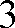 4Приложение №2к Плану мероприятий («дорожная карта»)«Повышение значений показателей доступности для инвалидов объекта социальной инфраструктуры и предоставляемых услуг на 2016 — 2030 годы»Мероприятий, реализуемых для достижения запланированных значений показателей доступности для инвалидов объекта и услуг56789№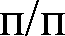 Наименование показателя доступности для инвалидов объектов и услугЕдиница измере- нияЗначения показателейЗначения показателейЗначения показателейЗначения показателейЗначения показателейЗначения показателейЗначения показателейОтветственный за мониторинг и достижение запланированныхзначений показателей доступности№Наименование показателя доступности для инвалидов объектов и услугЕдиница измере- ния2016201720182019202020252030Ответственный за мониторинг и достижение запланированныхзначений показателей доступности12345678910111.Доля работников ОУ, накоторых административно- распорядительным актом возложено оказание инвалидам помощи при предоставлении им услуг, от общего количества сотрудников, предоставляющих услуги населениюпроцентов2,16,36,36,36,36,36,3Директор ОУ2.Доля работников,предоставляющих услуги в ОУ, прошедших инструктирование или обучение для работы с инвалидами по вопросам, связанным с обеспечением доступности для них объектов и услуг в сфере образования, от общего количества таких работников, предоставляющих услуги населениюпроцентовХ100,0100,0100,0100,0100,0100,0Директор ОУ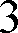 Доля педагогических работников, прошедших специальную подготовку (повышение квалификации) для работы с инвалидами и детьми — с OB3, от общего числапедагогических работниковпроцентов2225354050100100Директор ОУ4Удельный вес приспособленныхдля обучения инвалидов помещений, от общего числа помещенийпроцентов0005101515Директор ОУ5Укомплектованность ОУспециалистами no сопровождению AOП детей с OB3, а также ИПР детей- инвалидовпроцентов1020304060100100Директор ОУ№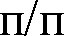 НаименованиемероприятияЛокальный правовой акт (программа), иной документ, которым предусмотрено проведение мероприятияОтветственные исполнители, соисполнителиСрок реализа- ции (годы)Планируемые результаты влияния мероприятияна повышение значения показателя доступности для инвалидовобъектов и услуг123456Мероприятия по поэтапному повышению значений показателей доступности для инвалидов объекта инфраструктуры, включая оборудование объектов необходимыми приспособлениями Мероприятия по поэтапному повышению значений показателей доступности для инвалидов объекта инфраструктуры, включая оборудование объектов необходимыми приспособлениями Мероприятия по поэтапному повышению значений показателей доступности для инвалидов объекта инфраструктуры, включая оборудование объектов необходимыми приспособлениями Мероприятия по поэтапному повышению значений показателей доступности для инвалидов объекта инфраструктуры, включая оборудование объектов необходимыми приспособлениями Мероприятия по поэтапному повышению значений показателей доступности для инвалидов объекта инфраструктуры, включая оборудование объектов необходимыми приспособлениями 1.1.Организация и проведениепаспортизации в школеприказ «Об организацииработы по паспортизации доступности объекта»директорзаведующий хозяйством1 квартал2016сбор и систематизацияинформации о доступности объекта для инвалидов1.3.Внесение изменений в Программуразвития школыПриказ	«РазработкаПрограммы развития»директор2016-2017повышение уровнядоступности и качества предоставления образовательных услуг1.4.Создание безбарьернойобразовательной среды в соответствии с требованиямиАдаптирование сайта для слабовидящих.Паспорт доступности План адаптации ОУ по обеспечению доступности услуг для инвалидовдиректор2017-2030март- апрель- 2016количество приобретенияТребуется дополнительное финансирование1.5.Дооборудование и установкатехнических средств адаптацииПлан адаптациидоступности ОУдиректорзам. по AXP2017-2030оснащение ОУтехническими средствами адаптации для беспрепятственного доступа и получения услуг инвалидами и другими маломобильными группами населения: оснащение ОУ для реализации адаптированныхосновныхобразовательных программ, специальным, в том числе учебным, реабилитационным, компьютерным оборудованием и автотранспортом (при необходимости) Требуется дополнительное финансирование1.6.Размещение на официальномсайте информации об условиях обучения инвалидов и лиц с ограниченными возможностями здоровья (далее	OB3)Адаптированные основные образовательные программы начального и основного общего образования для детей с умственной отсталостью(нарушение интеллекта)директор2016-2030информированностьнаселения о предоставляемых услугах для детей —инвалидов и детей с OB31.7.Совершенствованиемежведомственного взаимодействия специалистов ППK, TПMПK пo исполнению рекомендаций ИПР детей- инвалидов и заключений для лиц с OB3Договор и TПMПKдиректор2016-2030обеспечениеобразовательного пpoцecca для инвалидов и лиц с OB3, обучающихся по образовательным программам1.8.Разработка и реализацияадаптированных образовательных программAOOП HOO, ООО длядетей с умственной отсталостью (нарушение интеллекта)Зам. директора по YBP,учитель — логопед, педагог — психолог, учителя- предметники201—62020обеспечениеобразовательного пpoцecca для инвалидов и лиц с OB3, обучающихся пo образовательным программам1.9.Формирование локальнойнормативной базы школы в части обеспечения условий доступности для инвалидов и лиц с OB3 объекта и предоставления услугЛокальные актыКарта оценки готовности ОУ к введению ФГОС HOO обучающихся сОВЗ,Приказ о подготовке квведению ФГОС HOOОВЗПриказ о создании рабочей группы по введению ФГОС HOO для обучающихся с OB3,ДиректорЗаместитель директора по YBP20162017обеспечениеобразовательного пpoцecca для инвалидов и лиц с OB3, обучающихся пo образовательным программамПриказ об утверждении AOOП HOO,Перспективный План - график повышения уровня профессионального мастерства поИНКЮОЗИВ НОМобразованию,Порядок приёма детей с OB3, обучающихся по AOOП в школу Положение о школьном психолого — педагоги- ческом консилиуме,План раннего выявления и коррекции недостатков в обучении и развитии учащихся.2. Мероприятия по поэтапному повышению значений показателей доступности предоставляемых инвалидам услуг с учетомимеющихся у них нарушенных функций организма, а также по оказанию им помощи в преодолении барьеров, препятствующих пользованию объектом2. Мероприятия по поэтапному повышению значений показателей доступности предоставляемых инвалидам услуг с учетомимеющихся у них нарушенных функций организма, а также по оказанию им помощи в преодолении барьеров, препятствующих пользованию объектом2. Мероприятия по поэтапному повышению значений показателей доступности предоставляемых инвалидам услуг с учетомимеющихся у них нарушенных функций организма, а также по оказанию им помощи в преодолении барьеров, препятствующих пользованию объектом2. Мероприятия по поэтапному повышению значений показателей доступности предоставляемых инвалидам услуг с учетомимеющихся у них нарушенных функций организма, а также по оказанию им помощи в преодолении барьеров, препятствующих пользованию объектом2. Мероприятия по поэтапному повышению значений показателей доступности предоставляемых инвалидам услуг с учетомимеющихся у них нарушенных функций организма, а также по оказанию им помощи в преодолении барьеров, препятствующих пользованию объектом2. Мероприятия по поэтапному повышению значений показателей доступности предоставляемых инвалидам услуг с учетомимеющихся у них нарушенных функций организма, а также по оказанию им помощи в преодолении барьеров, препятствующих пользованию объектом2.1.Организация инструктированияспециалистов, работающих с инвалидами, по вопросам обеспечения доступности для инвалидов услуг и объектов,на которых они предоставляются, оказания при этом необходимой помощиПриказ ОУ «Оборганизации инструктирования по вопросам доступности ОУ для инвалидов»директор2017 —2030повышение качествауслуг, предоставляемых инвалидам и лицам с OB32.2.Организация внесения вдолжностные инструкции (регламенты) специалистов изменений, обязывающих оказывать помощь инвалидам в преодолении барьеров, мешающих получению ими услуг наравне с другими лицамиПриказ ОУ об утверждении или о внесении изменений в должностные инструкциидиректор2016 —2017повышение качества услуг, предоставляемых инвалидам2.3.Адаптация официального сайтаОУ в соответствии с требованиями доступности для инвалидов по зрениюПлан адаптации ОУдиректор2017повышение показателяинформированности граждан о доступности услуг в ОУ2.4.Размещение информации одоступности объекта на сайте ОУПacпopт доступностидиректор2017 -2030повышение показателяинформированности граждан о доступности2.5.Подготовка, переподготовка иповышение квалификации педагогических работников и специалистов по вопросам инклюзивного образования инвалидов и лиц с OB3Перспективный план —график повышения уровня профессионального мастерства поинклюзивному образованиюдиректорзаместители директора по УВР2016 —2030обеспечениеобразовательного процесса для инвалидов и лиц с OB3, обучающихся по образовательным программам